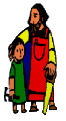 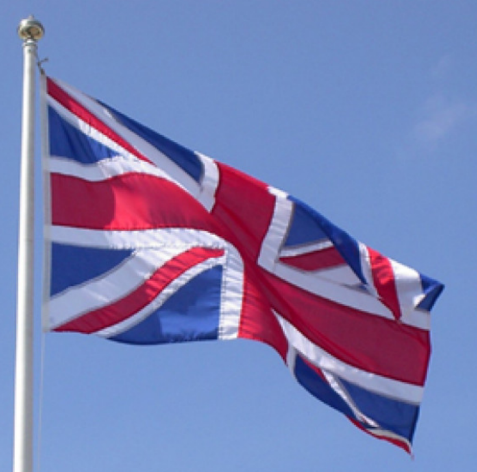 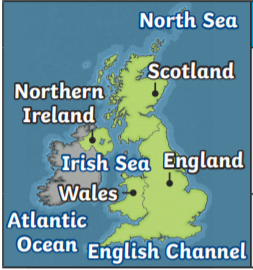 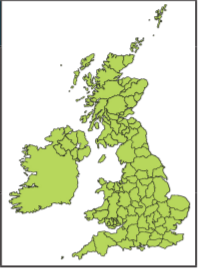 Background understanding for teachers and parentsI can use the eight compass points to describe the location of the countries and cities of the UK.I can name and locate the main rivers and seas of the UKI can name and locate some of the counties of the UKI can use a map or atlas to locate areas of high ground in the UK.I can explain the importance of the Prime Meridian to England’s history.I can describe and understand how the UK has changed over time.Where? (Key areas to learn about)Where? (Key areas to learn about)EnglandCapital City: London
Key River: Thames
Key Landmark: StonehengeScotlandCapital City: Edinburgh
Key River: Tay
Key Landmark: Ben NevisWales 
Capital City: Cardiff
Key River: Severn (also flows through England)
Key Landmark: SnowdonNorthern IrelandCapital City: Belfast
Key River: Bann
Key Landmark: Giants CausewayGreater Manchester A county in the UK which includes the town of Irlam and city of SalfordLancashireA county in the UK which includes the city of Bolton.What? (Key Vocabulary)What? (Key Vocabulary)CountyA small area of the UK containing lots of towns and villages.Prime MeridianAn imaginary line which divides the Earth into the eastern and western hemispheres.ImmigrationPeople moving to another country to live there permanently.LandmarkA narrow valley with steep walls, found between hills and mountainsGreat BritainEngland, Scotland and Wales.Key FactsLocal Governments control the local areas of counties and their services. These services include: Education, Transport, Policing, Public Safety, Social Care.The Prime Meridian is an imaginary line which runs through the Royal Observatory in Greenwich. It is also used as the basis for the world’s time zones.Many people decide to move to and live permanently in the UK. They might decide to live in the UK to be nearer to family, for work or for a different lifestyle.Impact (on us at St Joseph the Worker)The city of Salford and the town of Irlam fall within the county of Greater Manchester. Interestingly, Irlam used to be classed as part of Lancashire but was changed in the 1970s. Kahoot Quiz ScoresKahoot Quiz ScoresPre Assessment Post Assessment 